Year Two   Non-Negotiables Spot CheckWhat are you remembering to do?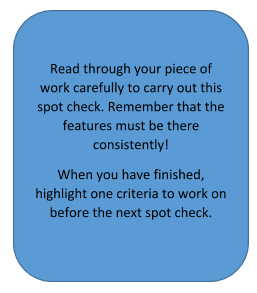 Must:I always remember to use finger spaces to separate words in a sentence. I can sound out words to help me with my spelling.I can spell the first 45 high frequency words.I can use capital letters and a full stop accurately.Should:I can check my own work by reading it through carefully.I know that some sounds can be spelt in more than two ways.I can write some sentences using ‘when’ and ‘but’.I can use some exclamation marks and question marks.Could:I can use sentences with different forms within my writing.I can use a range of conjunctions, including ‘if’ to write longer sentences.I can talk to my friends and my teachers about how to improve my writing. I know how to change my writing for different styles. 